DLRG Bruchsal e.V.·    Moltkestr. 17a     76646 Bruchsal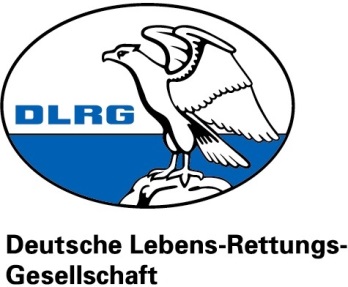 Montag, 24. September 2018TrainingSehr geehrte Damen und Herren,Das Training am 1. Oktober findet wie gewohnt statt. Das Training am 3. Oktober entfällt aufgrund des Feiertags.Mit freundlichen GrüßenCaroline HetzelLeiterin Ausbildung